Cuenta Pública 2023Programas y Proyectos de Inversión31 de diciembre de 2023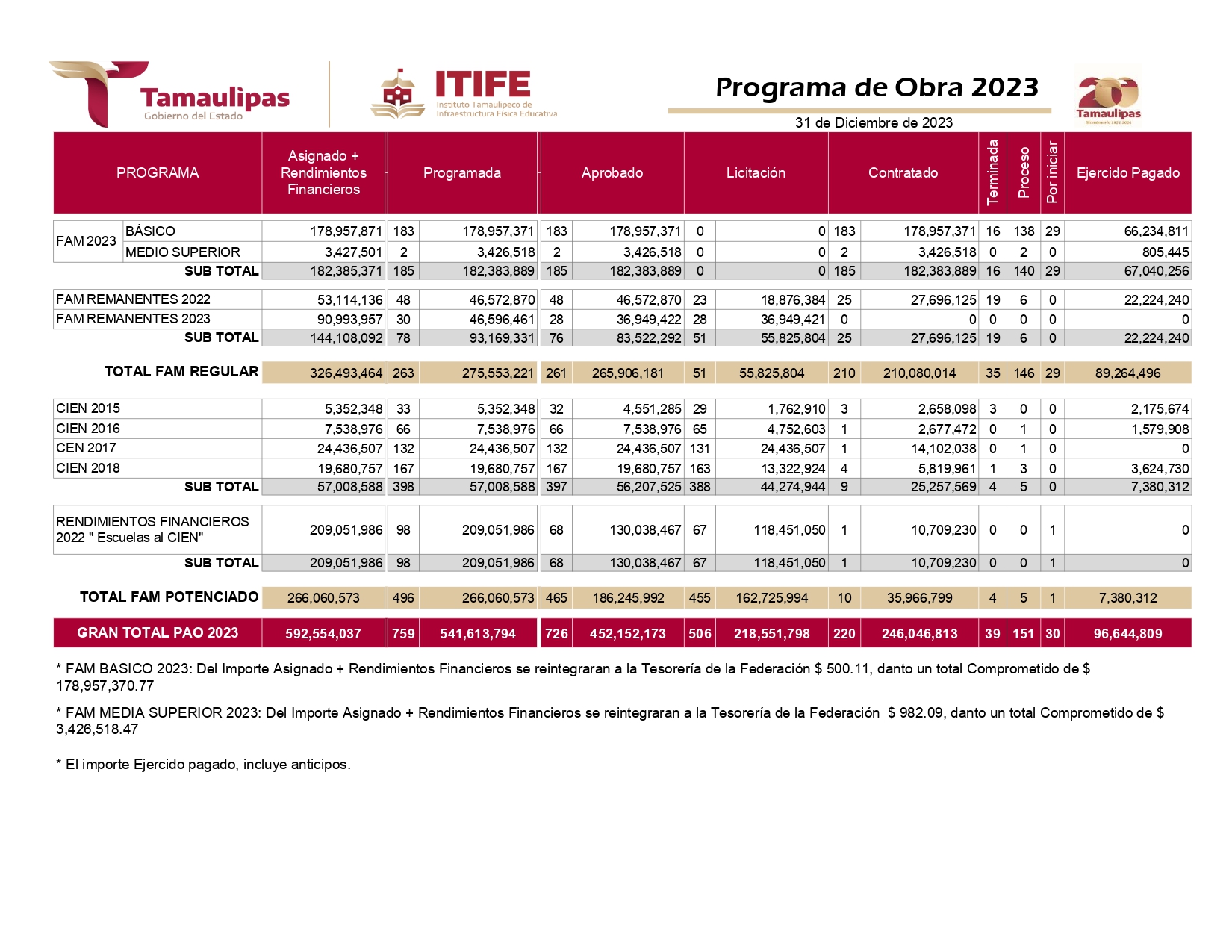 